Supplemental Figure 7. Risk of bias analysis (Rob2) for individual studies (RCTs)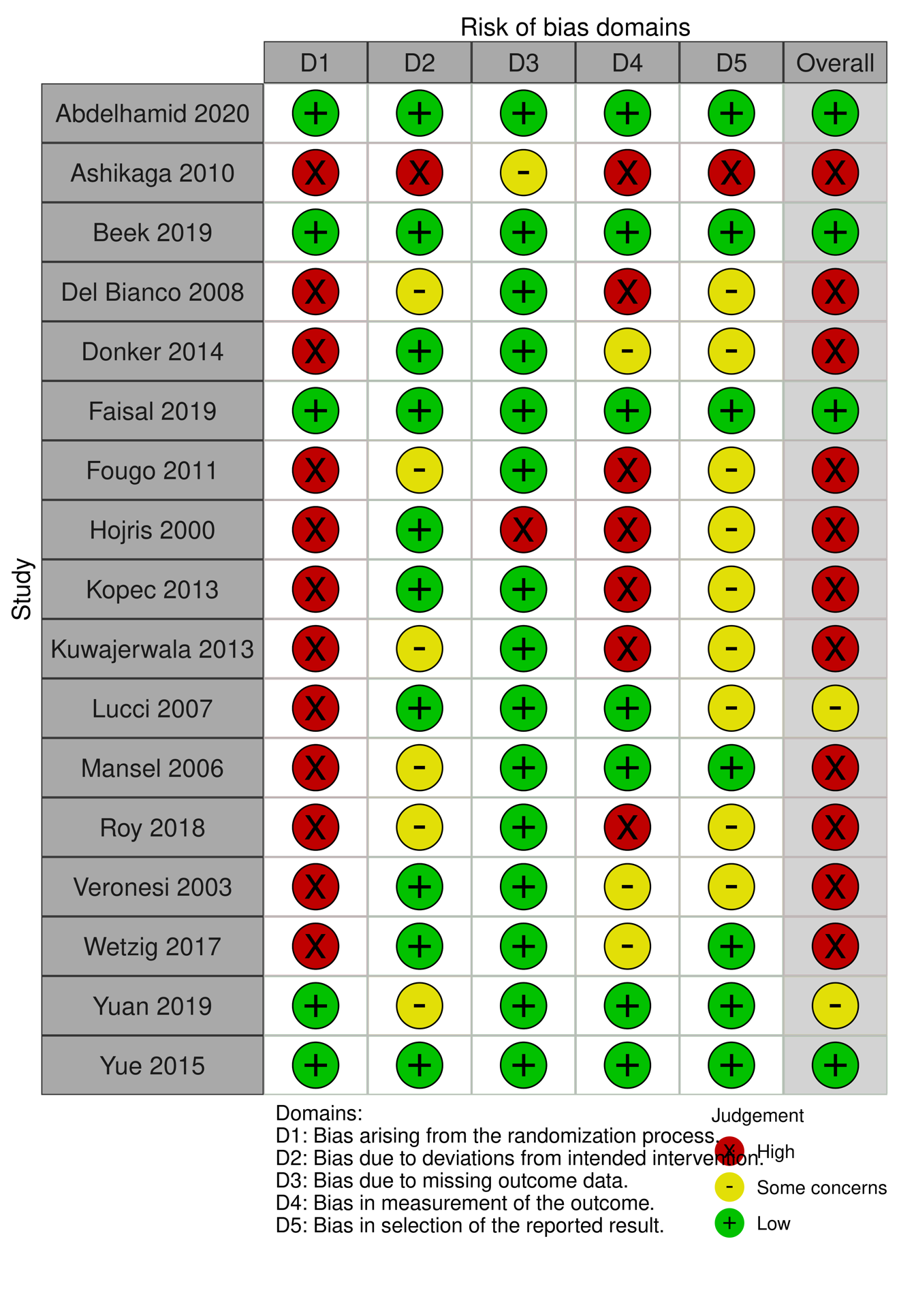 